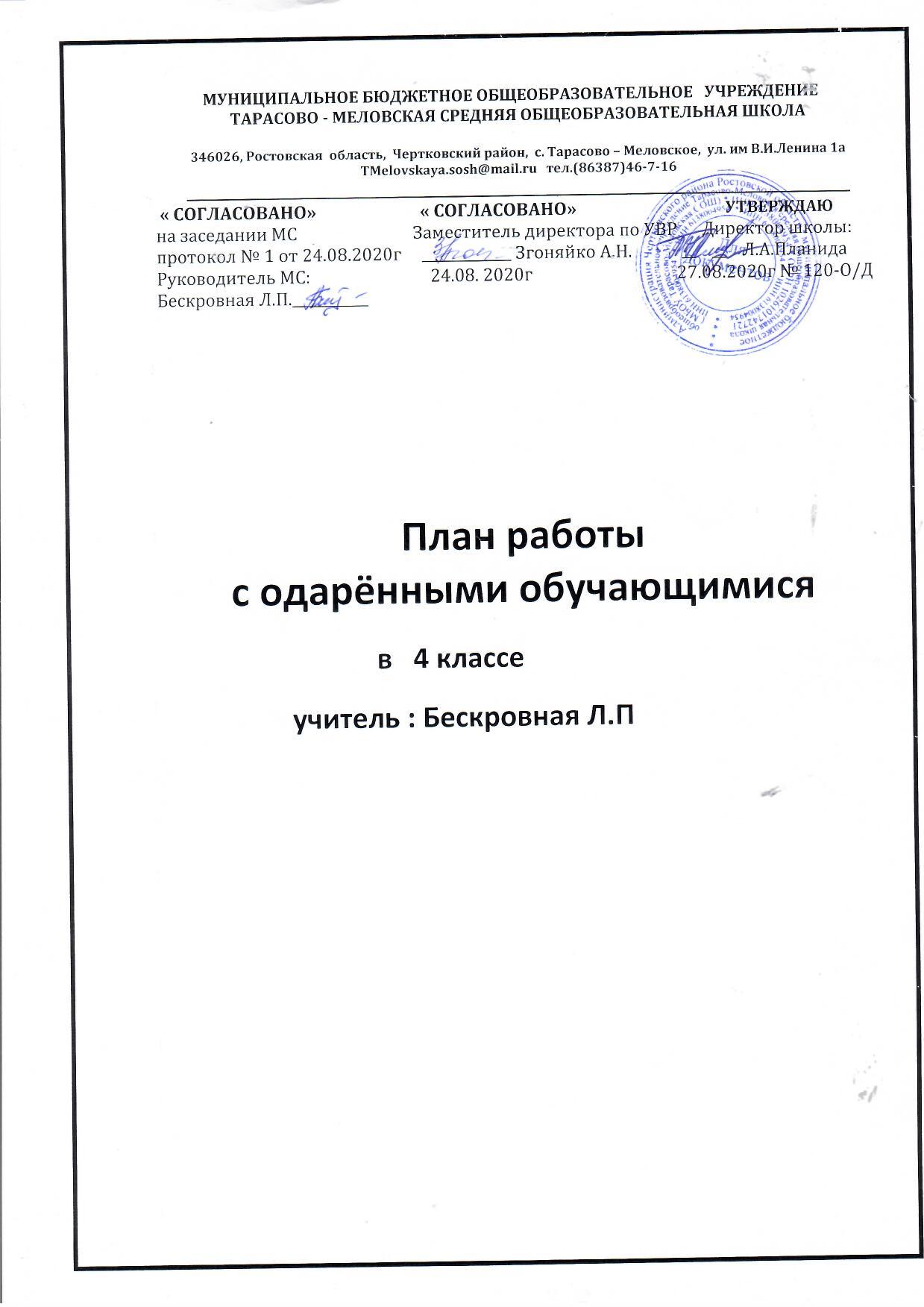                                                                                                                                                                                              Пояснительная запискаПроблема работы с одаренными учащимися чрезвычайно актуальна для современного российского общества. У каждого ребенка есть способности и таланты. Дети от природы любознательны и полны желания учиться. Все, что нужно для этого, чтобы они могли проявить свои дарования — это умелое руководство со стороны взрослых.Данная программа ставит своей целью выявление, обучение, воспитание и поддержку одарённых детей, повышение социального статуса творческой личности. Программа направлена на развитие интеллектуальных умений учащихся на основе формирования у ребенка умений управлять процессами творчества: фантазированием, пониманием закономерностей, решением сложных проблемных ситуаций. Она дает школьнику возможность раскрыть многие качества, лежащие в основе творческого мышления. Программа призвана помочь учащимся стать более раскованными и свободными в своей интеллектуальной деятельности.Цели работы с одаренными детьми:выявление одаренных детей и создание условий для их оптимального развития, а также просто способных детей, в отношении которых есть серьезная надежда на качественный скачок в развитии их способностей; самореализации данной категории учащихся в соответствии со способностями через оптимальное сочетание основного, дополнительного и индивидуального образования, а так же развитие и выработка социально ценных компетенций у учащихся;Задачи программы:организация разнообразной творческой и научной деятельности, способствующей самореализации личности школьника, совершенствование практического мышления;выявление и развитие природных задатков и творческого потенциала каждого ребенка, реализация его склонностей и возможностей;интеграция урочной и внеурочной деятельности учащихся;организация проектной деятельности;забота о сохранении физического и психического здоровья учащихся, сохранение высокой самооценки, формирование умения учиться как базисной способности саморазвития;использование инновационных педагогических и информационных технологий на уроках с целью достижения максимального уровня развития детей;проведение различных конкурсов, олимпиад, интеллектуальных игр, и др., позволяющих учащимся проявить свои способности;сформировать банк данных «Одарённые дети».Ожидаемые результаты:формирование системы работы с одаренными учащимися;формирование положительной мотивации к учению у учащихся;творческая самореализация выпускника начальной школы;обеспечение преемственности в работе между начальной и средней школами;совершенствование и повышение качества знаний и умений воспитанников, умений применять их в нестандартных ситуациях;призовые места или дипломы в олимпиадах и конкурсах различного уровня;развитие общей эрудиции детей, расширение их кругозора;развитие творческого и логического мышления учащихся;                                                             График работыс одарёнными обучающимися                                            в   4 классе                                учитель : Бескровная Л.ППлан мероприятий по выполнению программы «Одаренные дети»                             на  2020-2021г.               Тематическое планирование занятий с одаренными  детьми                                                                                              2020-2021 учебный год   №дни неделивремя1.пятница 13.50 – 14.30№ п/пМероприятияСрокиДиагностика одаренных детейсентябрь - октябрь
ежегодноСоставление плана работы с одаренными детьми на учебный годавгуст, ежегодноСоставление  индивидуальной программы обучения: 
- разработка планов индивидуальной работы с детьми; 
- проведения занятий с детьми; 
- отработка форм, методов, приёмов работы;
- создание мониторинга результативности работы с одарёнными детьми;постоянноПодбор заданий повышенного уровня сложности для одаренных детей       в течение годаПриобретение литературы, компьютерных программ для организации работы с одаренными детьмипостоянноСоздание в учебных кабинетах банка дидактических материалов повышенного уровня сложности.    в течение годаСоставление индивидуальных  карт на одаренных детей     в течение годаОрганизация и проведение школьных олимпиад. согласно графикаУчастие в муниципальных, краевых, всероссийских  олимпиадах  
ежегодноНеделя начальных классовфевраль Анализ и корректировка результативности и выполнения программы «Одаренные дети»май,
ежегодноРаспространение опыта работы с одаренными детьмипостоянноРазмещение на школьном сайте материалов по работе с одаренными детьми. Ежегодно№Учебный предметТема занятияКол-во час      Дата №Учебный предметТема занятияКол-во час1  Математика Геометрические задачи.1      4.092Русский языкСказочное царствослов.1     11.093Русский языкПодготовка к олимпиаде по русскомуязыку.1     18.094МатематикаПодготовка к олимпиаде поматематике.1     25.095МатематикаЗанимательные задачи.1     2.106Русский языкВ гостях у слов –родственников.1     9.107МатематикаЗадачи сразличными  вариативными решениями.1     16.108Математика   Задачи повышенной сложности 1     23.109Русский языкЛексическое значениеслов. Словарь1     30.1010Русский язык.Лексическое значениеслов. Многозначность и омонимы.          1     13.1111Окружающиймир.Подготовка к конкурсу « Юныйбиолог».1     20.1112Математика.Задачи повышенной сложности.1     27.1113Математика.Логические задачи по математике.1     4.1214Русский язык.Нестандартные заданияпо русскому языку.1     11.1215Литер., рус.яз., матем., окр.Мир.Интеллектуальный марафон.1     18.1216ОкружающиймирПодготовка к предметной олимпиадепо окружающему миру1    25.1217ЛитератураЛитературная викторина «Волшебный мир»1    15.0118МатематикаЗанимательные математическиеголоволомки.1     22.0119 Математика Задачи повышенной сложности. 1     29.0120Окружающий мирИнтеллектуальная игра«Зелёная олимпиада»1     5.0221Русский языкМногообразие русского языка. Трудные случаирусского языка.1     12.0222МатематикаЗанимательныеголоволомки1     19.0223Литературное чтениеСочиняем сказки и стихи. Творческиеработы.1     26.0224Окружающиймир Экологические проблемы.1     5.0325МатематикаПодготовка к конкурсу« Умники и умницы».1      12.0326МатематикаЛогически – поисковыезадания.1     19.0327Русский языкИнтеллектуальная игра«В мире русского родного языка».1      2.0428МатематикаЧисловые головоломки,шарады, ребусы.1      9.0429Русский языкОткуда происходят корни. Викторина« Собирал человек слова».1     16.0430ЛитератураВеликие имена в литературе. Викторинао писателях и поэтах.1       23.0431Окр. Мир. Энциклопедия о животных.1     30.0432Русский язык Крылатые слова.1       7.0533Литература Пословицы и поговорки.1     14.0534Окр.мир Красная книга России.       1      21.0535Русс.яз.,матем,окр., литер.Проведение итоговойкомплексной работы.1       28.05